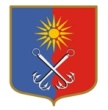 КИРОВСКИЙ МУНИЦИПАЛЬНЫЙ РАЙОНЛЕНИНГРАДСКОЙ ОБЛАСТИАДМИНИСТРАЦИЯОТРАДНЕНСКОГО ГОРОДСКОГО ПОСЕЛЕНИЯП О С Т А Н О В Л Е Н И ЕОт «27» февраля 2017 года №  77Об утверждении административного регламента администрации МО «Город Отрадное»«Приватизация имущества, находящегося в муниципальной собственности»в соответствии с федеральным законом от 22 июля 2008 года № 159-ФЗ«Об особенностях отчуждения недвижимого имущества, находящегося в государственной собственности субъектов Российской Федерации или в муниципальной собственности и арендуемого субъектами малого и среднего предпринимательства, и о внесении измененийв отдельные законодательные акты Российской Федерации     	В соответствии с постановлением Правительства Российской федерации от 11.11.2005 г. № 679 «О порядке разработки и утверждения административных регламентов исполнения государственных функций (предоставления государственных услуг)», постановлением Правительства Ленинградской области от 05.03.2011 г. № 42 «Об утверждении Порядка разработки и утверждения административных регламентов исполнения государственных функций (предоставления государственных услуг) в Ленинградской области, внесении изменений в постановление Правительства Ленинградской области от 12 ноября 2004 года № 260 и признании утратившими силу постановлений Правительства Ленинградской области от 25 августа 2008 года № 249, от 04 декабря 2008 года №381 и пункта 5 постановления Правительства Ленинградской области от 11 декабря 2009 года № 367», на основании распоряжения администрации муниципального образования «Город Отрадное» от 21.02.2011 г. № 13 «О Порядке разработки и утверждении Административных регламентов предоставления муниципальных услуг структурными подразделениями администрации, муниципальными учреждениями муниципального образования «Город Отрадное», администрация МО «Город Отрадное»  постановляет:1. Утвердить административный регламент администрации МО «Город Отрадное» «Приватизация имущества, находящегося в муниципальной собственности» в соответствии с федеральным законом от 22 июля 2008 года № 159-ФЗ «Об особенностях отчуждения недвижимого имущества, находящегося в государственной собственности субъектов Российской Федерации или в муниципальной собственности и арендуемого субъектами малого и среднего предпринимательства, и о внесении изменений в отдельные законодательные акты Российской Федерации» согласно приложению.2. Настоящее постановление вступает в силу со дня его официального опубликования.3. Настоящее постановление подлежит официальному опубликованию и размещается в сети Интернет на официальном сайте МО «Город Отрадное» www.otradnoe-na-nеve.ru .4.  Контроль за исполнением настоящего постановления возложить на начальника управления муниципального имущества, архитектуры, градостроительства Корниенко Е.С.Глава администрации                                                                        В.И.ЛетуновскаяРазослано: дело-2, ФЭУ, УМИАГ, ГУ ЛО «ГИ регионального законодательства»